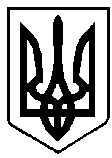 ВАРАСЬКА МІСЬКА РАДАВИКОНАВЧИЙ КОМІТЕТВАРАСЬКОЇ МІСЬКОЇ РАДИР І Ш Е Н Н Я   21 липня 2022 року                                         			№220-РВ-22У зв’язку з кадровими змінами у виконавчому комітеті Вараської міської  ради, з метою збільшення надходжень від плати за землю, захисту майнових прав міської ради від несумлінних землекористувачів, що ухиляються від вчасного укладання договорів оренди, недопущення безоплатного використання земельних ділянок комунальної власності, що призводить до втрат міського бюджету, визначення та відшкодування збитків, завданих Вараській міській раді, власникам землі та землекористувачам в наслідок порушення порядку землекористування, відповідно до статей 12, 125, 152, 156, 157, 206, 211 Земельного Кодексу України, статті 1166 Цивільного кодексу України, Постанови Кабінету Міністрів України від 19.04.1993 року № 284 «Про порядок визначення та відшкодування збитків власникам землі та землекористувачам», керуючись статтею 33 Закону України «Про місцеве самоврядування в Україні»,  виконавчий комітет Вараської міської радиВ И Р І Ш И В:Створити комісію з питань визначення та відшкодування збитків власникам землі та землекористувачам на території Вараської міської територіальної громади №4100-КО-01 та затвердити її склад, згідно з додатком 1.Затвердити Положення про комісію з питань визначення та відшкодування збитків власникам землі та землекористувачам на території Вараської міської територіальної громади №4100-П-02, згідно з додатком 2. Визнати такими, що втратили чинність рішення виконавчого комітету від 23.02.2021 року № 28 «Про створення комісії з питань визначення та відшкодування збитків власникам землі та землекористувачам на території Вараської міської територіальної громади» та рішення виконавчого комітету від 31.05.2021 року №178 «Про внесення змін до рішення виконавчого комітету від 23.02.2021 №28 «Про створення комісії з питань визначення та відшкодування збитків власникам землі та землекористувачам на території Вараської міської територіальної громади»».Контроль за виконанням цього рішення покласти на міського голову.Міський голова                                                                       Олександр МЕНЗУЛПро створення комісії з питань визначення та відшкодування збитків власникам землі та землекористувачам на території Вараської міської територіальної громади